Домашняя игротекаВ этом онлайн-справочнике вы найдете игры, творческие занятия и познавательные беседы для вашего ребенка. Все игры рассортированы по девяти категориям. Среди них есть и творческие занятия, и интересные игры, и познавательные беседы. Выберите из них те, которые больше по душе и вам, и вашему малышу, наиболее соответствуют его возрасту и уровню развития, подходят в определенному моменту - времени года, суток и просто настроению.
Что-то в нашем справочнике покажется вам знакомым. Это неудивительно - многие поколения детей играют в одни и те же игры. Но несомненно, вы найдете здесь что-то новое для себя, а некоторые из предложенных игр и занятий станут любимыми для вашего ребенка. 

Условные обозначения категорий игр:
 Для сортировки игр в таблице по категориям кликните на нужную иконку или заголовок столбца в таблице. Зимние игры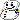  Весенние игры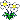  Летние игры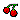  Осенние игры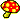  Природа и я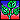  Родная речь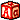 В мире
творчества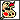  Расту здоровым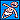 Домашние
хлопоты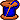  Умелые руки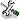  Мир вокруг меня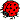  Зарядка для ума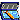  Просто играем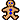  Просто играем Просто играем Просто играем№Название игрыКатегорияВремя года1Разноцветная осень2Рассказываем сказку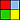 3Коллаж из семян4Ложимся спать без капризов5Лечим книжки6Лоскутная подушка7Шлепаем по лужам8Каляки-маляки со смыслом9Волшебная палочка10Кто как говорит11Кто чем питается12Осенние бусы13Человечки из желудей14Цветная ваза15Мой двор16Кто как ходит17Перескажи прочитанное18Букет на зиму19Взрослые и дети20Горячо-холодно21Клад22Закладки из листьев23Закаляемся24Учим стихи25Картофельные штампики26Лоскутная подушка27Лес на столе28Скороговорки29Мама - внучка, папа - сын?30Сборная картинка31Приветствия32Самодельные конверты33Волшебные слова34Тайное письмо35Печем печенье36Палка для зарядки37Пестрая мозаика38Календарь природы39Космический скафандр40Космический корабль41Дырокол вместо красок42"Беру и помню"43Цветущий луг44Украшаем салаты45Делаем кормушку46Праздничный торт со свечами47"Охота" вслепую48Дом под столом49Рисуем парафиновой свечкой50Облака51Стакан воды52Украшения из проволоки53Коллаж с животными54Назови животных55Снеговик56Следы на снегу57Делаем снежинки58Зимний букет59Детский кегельбан60Знакомимся с транспортом61Чудо-елка62Разрисовываем окна63Делаем гирлянды64Карнавальные маски65Новогодние флажки66Китайские фонарики67Матерчатая рамка68Домик с окошком69Снежная крепость70"Блошки"71Разноцветные квадраты72Веселые треугольники73Пирамидка из кружочков74Строим дом75Что может получиться?76Что это за животное?77Коллаж из лиц78Чувствую кожей79Круг в квадрате80Играем в слова81Хлопаем в ладоши82Два притопа, три прихлопа83Музыкальные инструменты84Что плавает, что тонет85А как наоборот?86Яблоко - какое?87Автотрамплин88Светофор89Коллаж с городским транспортом90Чепуха91Ежики92Аквариум из коробки93Что пропало?94Дневник95Город из картонных коробок96Телефон97Шьем беретик98Забавные бутерброды99Вечнозеленая петрушка100Двигаемся по-разному